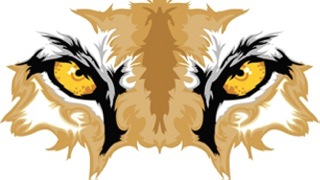 Tequesta Trace SACFebruary 14, 2018AgendaWelcomeApproval of Minutes: January 2018SIP PlanDepartment Head: UpdatesPTABTUFuture BusinessTequesta Trace SAFFebruary 14, 2018AgendaCall Meeting To OrderApproval of Minutes: January 2018New BusinessCall Meeting To Close